biskupství královéhradecké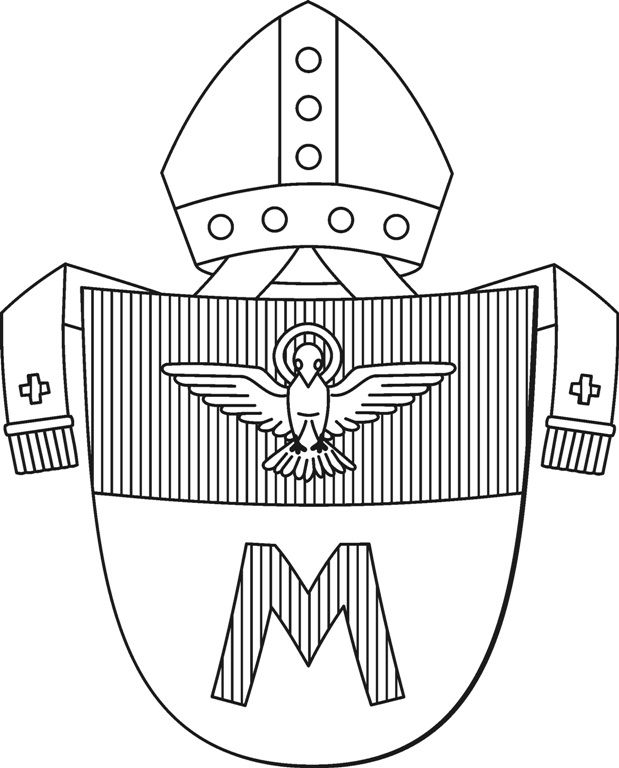 Velké náměstí 35, 500 01 Hradec Králové, tel.: 495 063 611, biskupstvi@bihk.czIČ: 00445134Pro ty, kteří mají zájem skloubit svoji profesi s podporou hodnot nejen hmotných,Biskupství královéhradecké nabízí uplatnění na pozici:Pracovník údržby budovHradec Králové a Pardubice
Náplň práce: Drobné opravy a údržba budov a jejich technického a technologického zařízení (v rámci svých oprávnění): např. výměna vadných součástí, opravy a nátěry povrchů, výměny těsnění vodovodních kohoutků apod.Drobné opravy a údržba mobiliáře a manipulace s ním.Zajišťování schůdnosti a přístupnosti k objektům zejména v zimním období.Provádění kontrol proudových chráničů a nouzového osvětlení.Zajišťování obsluhy vyhrazených technických zařízení.Zajišťování úkolů člena preventivní požární hlídky.Odborné a kvalifikační požadavky, osobní předpoklady: Střední odborné vzdělání technického zaměření.Schopnost samostatné a odborné práce, zodpovědnost, spolehlivost.Manuální zručnost.Osvědčení na vyhlášku 50, § 6 výhodou.Řidičský průkaz skupiny B.Nabízíme:Jednosměnný provoz, vstřícný přístup, týden dovolené navíc, stravenky.Cítíte-li se touto nabídkou osloveni a splňujete-li uvedené požadavky, zašlete nám svůj životopis a motivační dopis do 31. 5. 2019 na adresu: personalni@bihk.cz (tel.: 495 063 604). Biskupství královéhradecké (dále jen "Biskupství") informuje uchazeče, že je správcem osobních údajů dle nařízení GDPR. V té souvislosti uchazeče vyzývá, aby do životopisu a dalších materiálů uváděli pouze relevantní údaje nezbytně nutné pro kvalifikované rozhodnutí ve výběrovém řízení. Biskupství je bude zpracovávat výhradně za tímto účelem, právním základem pro zpracování je postup před uzavřením pracovní smlouvy a oprávněný zájem Biskupství. Materiály neúspěšných uchazečů Biskupství uchová pouze po dobu šesti měsíců, poté je skartuje. Každý uchazeč má právo požádat o informaci, které údaje o něm Biskupství zpracovává a proč, dále má právo na přístup k těmto údajům, na jejich doplnění, aktualizaci či upřesnění. Proti zpracování osobních údajů lze v odůvodněných případech vznést námitku, požádat o výmaz či omezení zpracování. Ve všech záležitostech ochrany osobních údajů se mohou uchazeči obracet na pověřence pro GDPR, jehož kontaktní údaje naleznou na webových stránkách bihk.cz v sekci Kontakt. Se stížnostmi se Uchazeči mohou obracet na Úřad pro ochranu osobních údajů.Biskupství královéhradecké si vyhrazuje právo prodloužit výběrové řízení, případně neobsadit pracovní pozici, pokud uchazeči nenaplní očekávání organizace. 